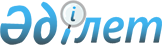 О внесении изменений в постановление Правительства Республики Казахстан от 29 июня 2016 года № 382 "Об утверждении Правил привлечения независимого консультанта"
					
			Утративший силу
			
			
		
					Постановление Правительства Республики Казахстан от 15 февраля 2023 года № 128. Утратило силу постановлением Правительства Республики Казахстан от 11 июля 2023 года № 550.
      Сноска. Утратило силу постановлением Правительства РК от 11.07.2023 № 550 (вводится в действие по истечении десяти календарных дней после дня его первого официального опубликования).
      Правительство Республики Казахстан ПОСТАНОВЛЯЕТ:
      1. Внести в постановление Правительства Республики Казахстан от 29 июня 2016 года № 382 "Об утверждении Правил привлечения независимого консультанта" следующие изменения:
      преамбулу изложить в следующей редакции:
      "В соответствии с пунктом 5 статьи 100-1 Закона Республики Казахстан "О государственном имуществе" Правительство Республики Казахстан ПОСТАНОВЛЯЕТ:";
      в Правилах привлечения независимого консультанта, утвержденных указанным постановлением:
      пункт 2 изложить в следующей редакции:
      "2. В настоящих Правилах используются следующие понятия:
      1) приватизация – продажа государством государственного имущества физическим лицам, негосударственным юридическим лицам в рамках специальных процедур, установленных Законом, за исключением продажи государственного имущества государственной исламской специальной финансовой компании;
      2) методика комплексной оценки – методика, разработанная комиссией для оценки предложений независимых консультантов с учетом качественных и количественных характеристик, цены услуг и (или) работ и иных условий, указанных в предложениях независимых консультантов, утверждаемая уполномоченным органом по управлению государственным имуществом либо местным исполнительным органом;
      3) комиссия по вопросам приватизации объектов государственной собственности (далее – комиссия) – коллегиальный орган, создаваемый уполномоченным органом по управлению государственным имуществом либо местным исполнительным органом для подготовки и проведения торгов по приватизации, предусмотренных Законом;
      4) веб-портал реестра государственного имущества – интернет-ресурс, размещенный в сети Интернет по адресу: www.gosreestr.kz, предоставляющий единую точку доступа к электронной базе данных реестра государственного имущества;
      5) продавец – уполномоченный орган по государственному имуществу или местный исполнительный орган либо аппарат акима города районного значения, села, поселка, сельского округа;
      6) независимые консультанты – юридические лица, в том числе иностранные, или их объединения, участники оценочной и (или) инвестиционной деятельности, и (или) финансового консультирования, привлекаемые продавцом в целях проведения оценки рыночной стоимости объекта приватизации и (или) сопровождения сделки по объектам приватизации.";
      подпункт 2) пункта 3 изложить в следующей редакции:
      "2) составление комиссией запроса предложений и подготовка проекта договора;";
      абзац первый пункта 7 изложить в следующей редакции:
      "7. Комиссия разрабатывает предложения:";
      пункт 8 изложить в следующей редакции:
      "8. Комиссия вносит продавцу рекомендации о виде приватизации, условиях продажи объекта приватизации, требованиях к покупателю объекта приватизации и независимым консультантам.".        
      2. Настоящее постановление вводится в действие по истечении десяти календарных дней после дня его первого официального опубликования.      
					© 2012. РГП на ПХВ «Институт законодательства и правовой информации Республики Казахстан» Министерства юстиции Республики Казахстан
				
      Премьер-Министр Республики Казахстан

А. Смаилов
